Gebruikers account 
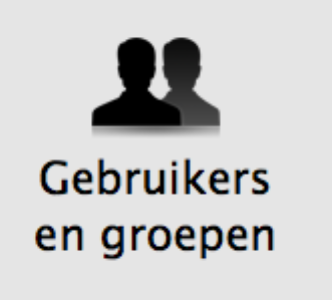 Opdracht 1GEBRUIKERS ACCOUNT MAKEN: Open Systeem voorkeurenKlik Gebruikers en groepenKlik op hangslot om te ontgrendelen – typ wachtwoord – Ontgrendel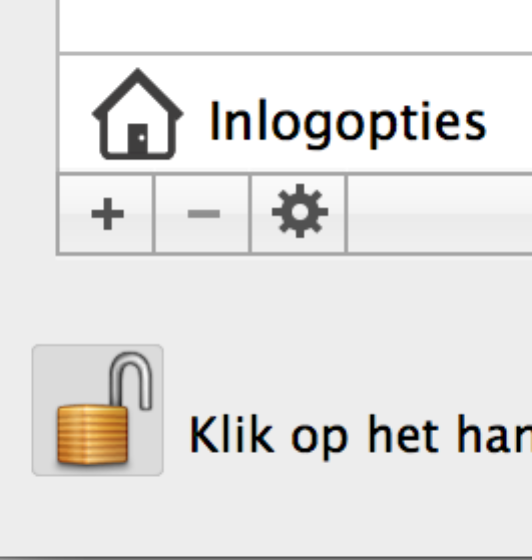 Klik op + voor nieuwe gebruikerAlle gegevens invullen:Lpc12 en wachtwoord = 123Schakel automatisch uitloggen uit Opdracht 2GEBRUIKERS ACCOUNT NIEUWE AFBEELDING EN WACHTWOORD GEVEN: Klik op nieuwe gebruikerKlik afbeelding en kies gewenste nieuwe afbeeldingKlik op Stel wachtwoord opnieuw in – typ compu als nieuw wachtwoordOpdracht 3OUDERLIJK TOEZICHT INSTELLEN: 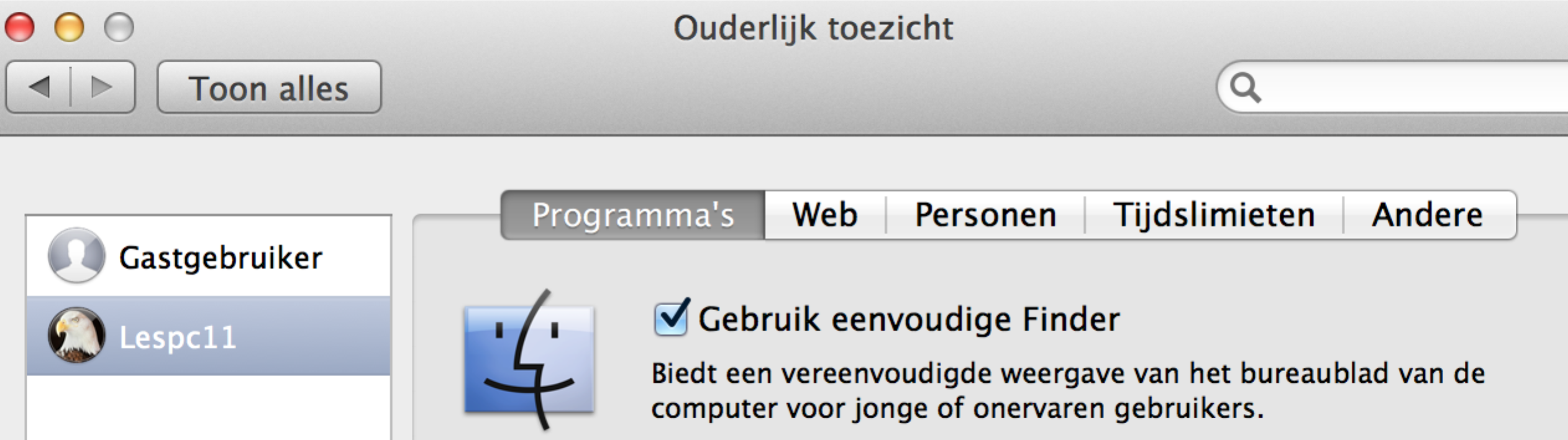 Klik op de nieuwe gebruikerSchakel ouderlijk toezicht inOpen ouderlijk toezichtGebruik eenvoudige Finder aanvinkenBeperk programma’s aanvinken en kies leeftijdscategorie en vink gewenste 
programma’s aanTabblad Web, kies beperkte websites naar keuze. 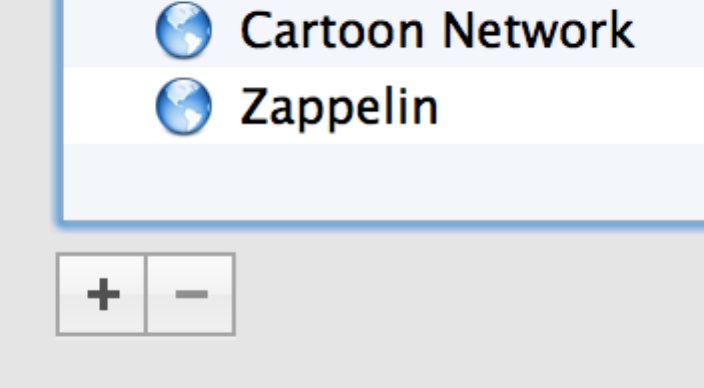 Sta alleen toegang tot deze websites toe aanvinkenEventueel websites toevoegen op plusjeTabblad Personen, vink beperkt gebruik mail en berichten aanVoeg contacten toe in venster op plusjeStuur toestemmingsverzoeken aanvinken, en geef je eigen email in (doel: zie info)Tabblad Tijdslimieten, stel gewenste tijden in voor doordeweekse dagen en weekendsTabblad Andere, schakel in naar wens en wachtwoorden wijzigen aanSluit dialoog venster ouderlijk toezicht d.m.v. terug pijl 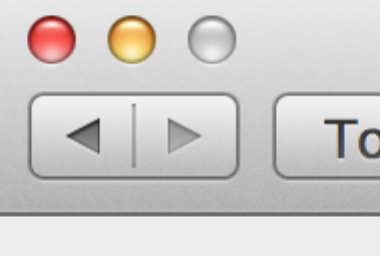 Opdracht 4INLOGOPTIES: 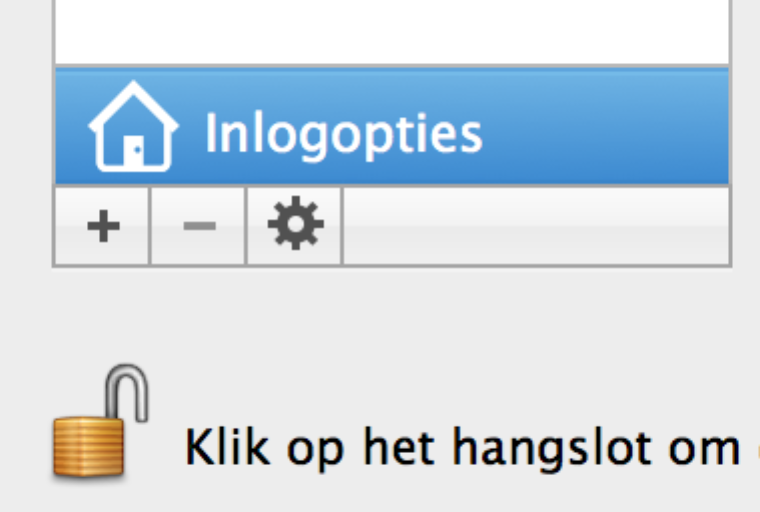 Inlogopties aanklikkenAutomatisch inloggen op Uit zettenWeergave inlogvenster, kies lijst met gebruikersGebruik VoiceOver in inlogvenster uitvinkenSlotje vast en sluiten